Publicado en Barcelona el 14/01/2020 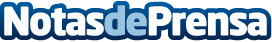 Concurso de videojuegos Three Headed Monkey Awards de la UPC School Abiertas las inscripciones para participar en el concurso Three Headed Monkey Awards 2020, un certamen organizado por la UPC School que llega a su octava edición consecutiva para premiar los mejores proyectos proyectos de estudiantes, jóvenes desarrolladores y pequeños estudios indie de reciente creación en el ámbito de los videojuegos. Se repartirán 7.500€ para un total de cuatro premios independientesDatos de contacto:UPC SchoolMásters y posgrados de formación permanente de la UPC931120808Nota de prensa publicada en: https://www.notasdeprensa.es/concurso-de-videojuegos-three-headed-monkey Categorias: Imágen y sonido Telecomunicaciones Educación Programación Juegos Cataluña Dispositivos móviles Premios Innovación Tecnológica Gaming http://www.notasdeprensa.es